Automotive Engines Theory and Servicing 10th EditionChapter 19 – Intake and Exhaust SystemsLesson PlanCHAPTER SUMMARY: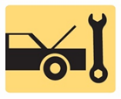 1. Air Intake Filtration, Intake Manifolds, Intake Manifold Design, and Variable Intake Manifolds2. Exhaust Gas Recirculation Passages, Exhaust Manifolds, Exhaust System Components, and Mufflers_____________________________________________________________________________________OBJECTIVES: 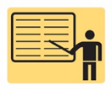 1. Explain air intake filtration.2. Discuss the throttle-body injection intake manifolds and port fuel-injection intake manifolds.3. Describe the purpose and function of variable intake manifolds.4. Discuss exhaust gas recirculation passages and exhaust manifolds.5. Describe the purpose and function of exhaust system components.6. Describe the purpose and function of mufflers._____________________________________________________________________________________RESOURCES: (All resources may be found at jameshalderman.com)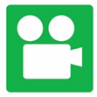 1. Task Sheet: Port Fuel – Injection Intake Manifold Identification2. Chapter PowerPoint 3. Crossword Puzzle and Word Search (A8)4. Videos: (A8) Engine Performance5. Animations: (A8) Engine Performance_____________________________________________________________________________________ACTIVITIES: 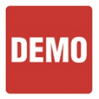 1. Task Sheet: Port Fuel – Injection Intake Manifold Identification _____________________________________________________________________________________ASSIGNMENTS: 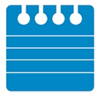 1. Chapter crossword and word search puzzles from the website.2. Complete end of chapter quiz from the textbook. 3. Complete multiple choice and short answer quizzes downloaded from the website._____________________________________________________________________________________CLASS DISCUSSION: 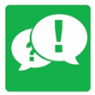 1. Review and group discussion chapter Frequently Asked Questions and Tech Tips sections. 2. Review and group discussion of the five (5) chapter Review Questions._____________________________________________________________________________________NOTES AND EVALUATION: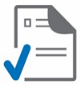 _____________________________________________________________________________________